パソコン小話（２６０）2019/10/19プリンターのインク詰まりをチェックする	プリンターは、使い方によってインク詰まりが発生し、印刷品質に影響してきます。ちょっと色がおかしい、筋が入ると言った現象がありましたら、ノズルチェックパターンを印刷して、きちんとインクが出ているか確認しましょう。確認方法１．スタート　→　設定　→　デバイス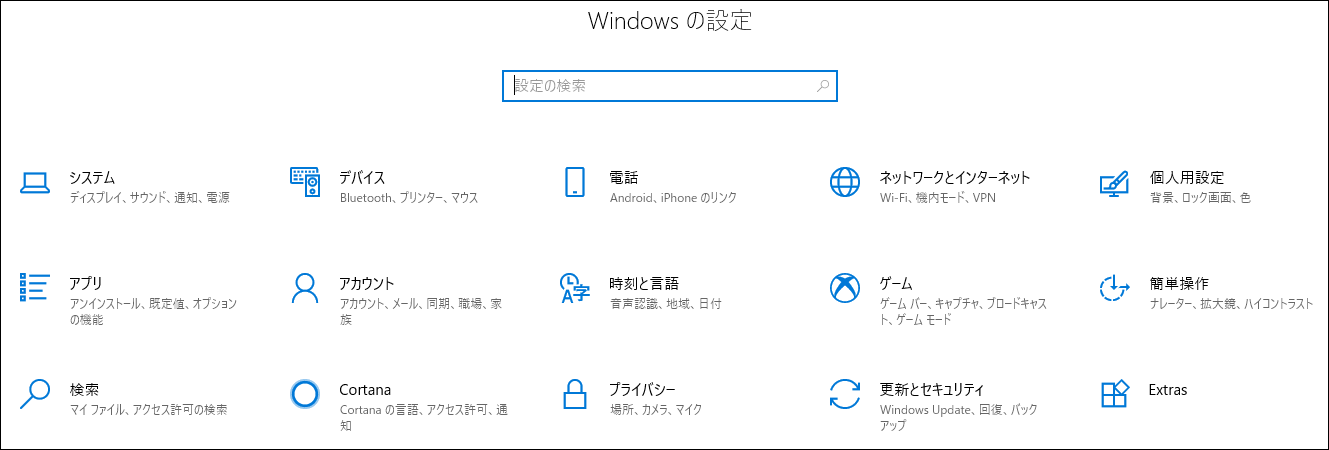 ２．プリンターとスキャナー　→　使用プリンターをクリック　→　管理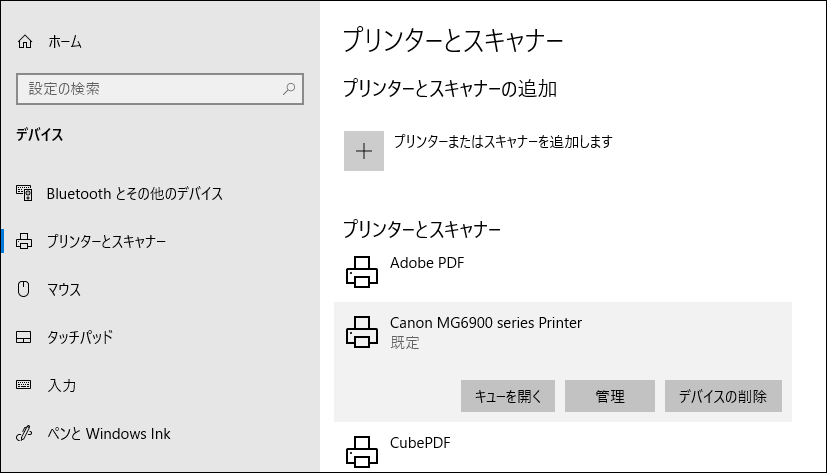 ３．プリンターのプロパティ　→　ユーティリティ　→　　　　→　ノズルチェックパターン印刷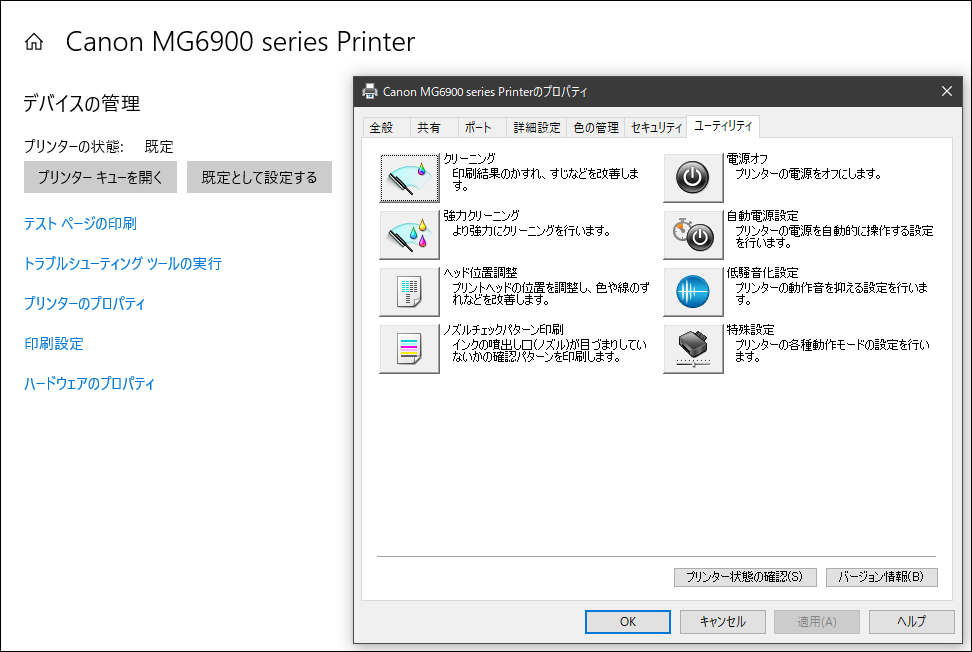 ４．確認パターン印刷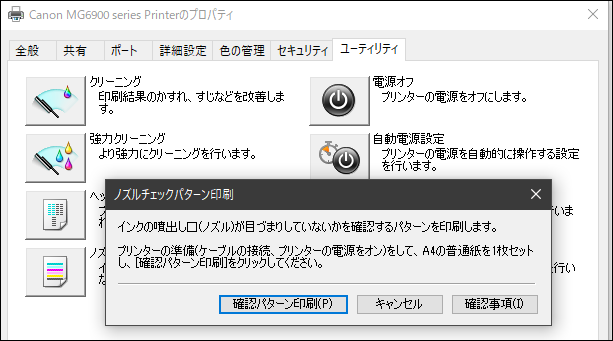 ５．ＯＫ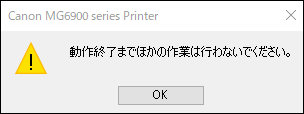 印刷結果６．　正常→欠けや筋がない　　　　　ノズル詰まり→欠けや筋がある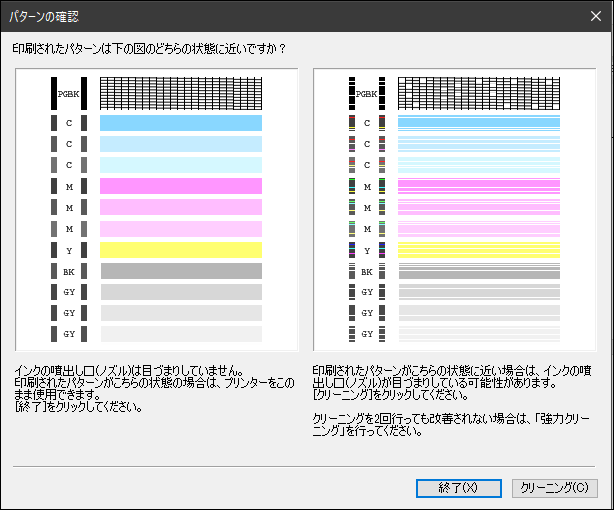 ７．正常でしたら、完了です。画面を全部閉じます。８．ノズル詰まりがあれば、クリーニングを行う９．画面の指示に従って操作する。以上、説明はキャノンプリンターで行いましたが、エプソンなど他社プリンターでも、若干、画面が違う場合がありますが、ほぼ同様な操作になります。ノズル詰まりを防ぐには、月に数回電源を入れましょう。印刷すれば、なお可　　　　　　　　　　　　　　　　　　　　　　　　　　　　　　　以上